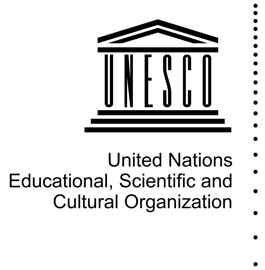 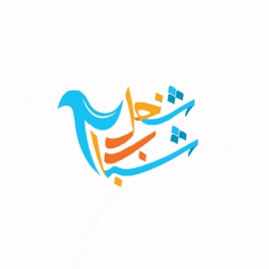 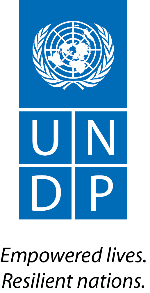 هل عملت على بناء السلام في مجتمعك؟هل ترغب في مشاركة قصتك مع أقرانك لإظهار الدور الإيجابي الذي يلعبه بناة السلام الشباب في منطقة الشرق الأوسط وشمال أفريقيا؟نحن ندعوك لتصبح جزء من شغل شباب! أرسل قصتك! سمّع صوتك!شغل شباب هي حملة إعلامية تعمل على إيجاد مساحة لصانعي السلام الشباب في الشرق الأوسط وشمال أفريقيا. كما أنها ستوفر منصة لمنح صانعي السلام الشباب صوتا، وتعزيز سياسات وعمليات سلام أكثر شمولية وتوفر مجال أكبر أمام بناة السلام الشباب في المنطقة.تتولى مجموعة شباب من بناة السلام في المنطقة قيادة شغل شباب بهدف تغيير نظرة الإعلام إلى شباب الشرق الأوسط وشمال أفريقيا في وسائل الإعلام وبيان دور الذي يلعبه الشباب في بناء السلام- والذي بدوره سيغير نظرة الحكومات والمجتمع. نريد منك أن تشارك قصتك لإظهار الدور الإيجابي الذي يلعبه الشباب في المجتمع من خلال سرد قصير، كما نشجعك على تضمين الصور ومقاطع الفيديو والرسوم البيانية التي من شأنها توضيح قصتك بشكل أفضل.شغل شباب يطلب منك أن تقص علينا قصتك! وأن تخبرنا بالمشكلة التي تواجه عملية بناء السلام في مجتمعك، وما تم القيام به للتغلب عليها. أخبرنا عن أثر عملك على بناء السلام. أخبرنا بعدد الأشخاص الذين وصلت إليهم وعدد الأشخاص الذين ألهمتهم للانضمام إلى قضيتك. يمكنك إرسال قصتك في أحد الأشكال الثلاثة التالية كما يمكنك هنا إيجاد نصائح وإرشادات من شأنها أن تعزز نوعية التقديم ما أمكن:فيديو: يجب أن تستمر مقاطع الفيديو بين2.5 و 5 دقائق. في الفيديو، يجب أن تشرح قصة بناء السلام. يجب حفظ تنسيق الملف ب .mp4 أو .mov أو .avi. ويفضل تقديم أعلى جودة. إذا كان التصوير بإستخدام الهاتف، يرجى التأكد من أن الصوره أفقيه وأن جودة الصوت جيدة (نصيحة: سماعات الرأس غالبا ما تحتوي على ميكروفونات).إنفوغرافيك: يجب أن تتوافق الرسوم البيانية مع التوجيهات القياسية المتاحة على الصفحة الإلكترونية ل Youth4Peace، وأن تسلط قصتك الضوء على عملك في مجال بناء السلام. يجب أن تكون الرسوم البيانية ذات جودة عالية وأن تكون في نطاق تحديات بناء السلام التي يواجهها بناة السلام الشباب أو أثر العمل على بناء السلام في المجتمع. يجب حفظ تنسيق الملف ك .jpeg ويكون 1.5 ميغابايت على الأقل. ويفضل تقديم أعلى جودة. مقال التصوير الفوتوغرافي: يجب أن تتضمن المقالات الفوتوغرافية 3 صور على الأقل وأن لا تزيد عن 7 صور بحيث تكون ذات جودة عالية، وتسلط الضوء على قصتك في مجال عملك على بناء السلام. يجب حفظ تنسيق الملف ك .jpeg وأن يكون على الأقل 1.5 ميغابايت (4000 بكسل، حافة طويلة و 300 نقطة في البوصة). عند تحميل الملف إلى مجلد الدروبوكس، يرجى إرسال الصور كملفات فردية وأيضا تحميل ملف يحتوي على التسمية التوضيحية لل 100 كلمة لكل صورة. يجب أن تسجل التسميات التوضيحية لمقالة الصور قصة بناء السلامتبحث شغل شباب عن قصص ملهمة لبناء السلام. عند تقديمك، شاركنا بالتحديات التي تغلبت عليها في عملك، وسلط الضوء على أثر هذا العمل على مجتمعك. يدعم هذه الحملة برنامج الأمم المتحدة الإنمائي ومنظمة الأمم المتحدة للتربية والعلم والثقافة (اليونسكو) نيابة عن مكتب الأمم المتحدة الإقليمي للعمل المشترك بين منظمات الأمم المتحدة.فترة تقديم الطلبات: تبدأ فترة التقديم من 31 يوليو 2017 إلى 1 ديسمبر 2017. ولن يتم إعتبار أي طلبات يتم تلقيها قبل هذه الفترة أو بعدها للمسابقة.الإختيار والتقدير: سيتم اختيار 100 قصة فقط لينشرها برنامج الأمم المتحدة الإنمائي ومنظمة اليونسكو معاً وهي أكثر100 قصة إلهاما لبناء الشباب السلام في المنطقة العربية. وسيتم توزيع هذا المنشور في طبعة محدودة ومتاحة على الإنترنت. وبالإضافة إلى ذلك، سيتم إعداد شهادات تقدير لأفضل عشر قصص لبناء السلام.تحميل معلوماتك للمسابقة: يجب تحميل الفيديو ، مقال التصوير الفوتوغرافي أو الإنفوغرافيك إلى مجلد الدروبوكس التالي على هذا الرابط: https://www.dropbox.com/request/MiAkJPaCk0p5TbHi2cx2 . لأخذ طلبك بعين الإعتبار للمسابقة، يرجى ملىء وتحميل استمارة الطلب مع الفيديو، أو الإنفوغرافيك أو مقال التصوير الفوتوغرافي إلى مجلد الدروبوكس معاً في مجلد مضغوط (zip folder). كما يجب تقديم نموذج تنازل يعطي حق حرية النشر إذا كان مقطع الفيديو أو الرسم البياني أو مقال الصور يتضمن صورة لشخص ما، بما في ذلك نفسك.يرجى تحميل الملفات الفعلية للفيديو أو الصور الفوتوغرافية أو إنفوغرافيك. يرجى عدم إرسال روابط إلى مقاطع فيديو يوتوب، بل ملف الفيديو الفعلي. لا تضع الصور في ملصق أو مستند Word، ولكن بدلا من ذلك قم بتحميل كل صورة كملف.كما نشجعك على تحميل الفيديو أو مقال التصوير الفوتوغرافي أو الإنفوغرافيك إلى منصات وسائط التواصل الاجتماعي الخاصة بك واستخدام الهاشتاج # youth4peaceلمزيد من المعلومات، يرجى الاتصال بمجموعة الشباب على ypsarab@gmail.comيمكن إيجاد كافة نماذج التقديم على الموقع الإلكتروني  Youth4Peaceمعايير التقديم: سيتم استبعاد المشاركات غير المكتملة أو التي لا تلتزم بالإرشادات والقواعد. كما سيتم استبعاد طلبات التقديم المتعددة من قبل الشخص نفسه.في جميع الطلبات، لا يمكن أن تكون هناك علامات تشير إلى الملكية. يجب حفظ أسماء الملفات بإسم (شغل شباب، اسمك الأول والأخير، والبلد الذي تعمل فيه من أجل بناء السلام) فعلى سبيل المثال، (شوغلشباب_ أحمد أحمد_الجزائر).يجب أن يبرز كل ما تقدمه قصتك، وأن يوضح كيف تعمل على تعزيز السلام في مجتمعك. ويجب أن يبين كل عرض أيضا أثر عملك على بناء السلام.معايير المتقدمين بالطلبات: يجب أن يتراوح عمر المتقدمين بين 15 و 35 عاما خلال عام 2017. ويجب أن يكون مقدمو الطلبات من مواطني إحدى البلدان التالية، وأن يشاركوا في أعمال بناء السلام التي لها تأثيرات مباشرة على الأشخاص القادمين من أحد البلدان التالية أو المقيمين فيها:الجزائرالبحرينجيبوتيمصرالعراقالأردنالكويتلبنانليبياالمغربسلطنة عماندولة قطرالمملكة العربية السعوديةالصومالفلسطينالسودانسورياتونسالإمارات العربية المتحدةاليمن